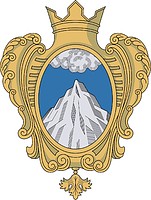 Совет Депутатовмуниципального образования  Копорское сельское поселение Ломоносовского  района Ленинградской областиТретий созывРЕШЕНИЕОт 21 декабря 2017 годаОб утверждении Порядка размещения сведений о доходах, расходах, об имуществе и обязательствах имущественного характера лиц, замещающих муниципальные должности в Совете депутатов МО Копорское сельское поселение, членов их семей в информационно-телекоммуникационной сети "Интернет" на официальном сайте муниципального образования МО Копорское сельское поселение и предоставления этих сведений общероссийским средствам массовой информации для опубликованияВ соответствии со ст. 40 Федерального закона от 06.10.2003 N 131-ФЗ (ред. от 03.04.2017) "Об общих принципах организации местного самоуправления в Российской Федерации", Федеральными законами от 25 декабря 2008 года N 273-ФЗ "О противодействии коррупции" и от 3 декабря 2012 года N 230-Ф3 "О контроле за соответствием расходов лиц. замещающих государственные должности, и иных лиц их доходам", Указом Президента Российской Федерации от 8 июля 2013 года N 613 "Вопросы противодействия коррупции", совет депутатов Копорского сельского поселенияРЕШИЛ:Утвердить Порядок размещения сведений о доходах, расходах, об имуществе и обязательствах имущественного характера лиц, замещающих муниципальные должности в Совете депутатов МО Копорское сельское поселение, членов их семей в информационнотелекоммуникационной сети "Интернет" на официальном сайте муниципального образования Копорское сельское поселение и предоставления этих сведений общероссийским средствам массовой информации для опубликования (приложение).Разместить настоящее решение на официальном сайте МО Копорское сельское поселение в информационно-телекоммуникационной сети Интернет.Контроль за исполнением настоящего решение возложить на главу муниципального образования. Глава муниципального образования Копорское сельское поселение:                       А.В. ДикийУТВЕРЖДЕН Решением совета депутатов МО Копорское сельское поселение от 21 декабря 2017 г. № 48_ (Приложение)ПОРЯДОКразмещения сведений о доходах, расходах, об имуществе и обязательствах имущественного характера лиц, замещающих муниципальные должности в Совете депутатов МО Копорское сельское поселение, членов их семей в информационнотелекоммуникационной сети "Интернет" на официальном сайте муниципального образования Копорское сельское поселение и предоставления этих сведений общероссийским средствам массовой информации для опубликованияНастоящим Порядком устанавливаются обязанности Совета депутатов МО Копорское сельское поселение Ломоносовского района Ленинградской области по размещению сведений о доходах, расходах, об имуществе и обязательствах имущественного характера лиц, замещающих муниципальные должности в Совете депутатов МО Копорское сельское поселение (далее - лицо, замещающее муниципальную должность), их супругов и несовершеннолетних детей в информационно-телекоммуникационной сети "Интернет" на официальном сайте муниципального образования Копорское сельское поселение по электронному адресу: www. копорское. рф (далее - официальный сайт) и предоставления этих сведений общероссийским средствам массовой информации (далее - СМИ) для опубликования в связи с их запросами, если федеральными законами не установлен иной порядок размещения указанных сведений и(или) их предоставления СМИ для опубликования.На официальном сайте размещается и СМИ предоставляются для опубликования следующие сведения о доходах, расходах, об имуществе и обязательствах имущественного характера лиц, замещающих муниципальную должность, а также сведений о доходах, расходах, об имуществе и обязательствах имущественного характера их супруг (супругов) и несовершеннолетних детей:а)	перечень объектов недвижимого имущества, принадлежащих лицу, замещающему муниципальную должность, его супруге (супругу) и несовершеннолетним детям на праве собственности или находящихся в их пользовании, с указанием вида, площади и страны расположения каждого из таких объектов;б)	перечень транспортных средств с указанием вида и марки, принадлежащих на праве собственности лицу, замещающему муниципальную должность, его супруге (супругу) и несовершеннолетним детям;в)	декларированный годовой доход лица, замещающего муниципальную должность, его супруги (супруга) и несовершеннолетних детей;г)	сведения об источниках получения средств, за счет которых совершены сделки (совершена сделка) по приобретению земельного участка, другого объекта недвижимости, транспортного средства, ценных бумаг, акций (долей участия, паев в уставных (складочных) капиталах организаций), если общая сумма таких сделок превышает общий доход лица, замещающего муниципальную должность, и его супруги (супруга) за три последних года, предшествующих отчетному периоду.В размещаемых на официальном сайте и предоставляемых СМИ для опубликования сведениях о доходах, расходах, об имуществе и обязательствах имущественного характера запрещается указывать:а)	иные сведения (кроме указанных в пункте 2 настоящего Порядка);б)	персональные данные супруги (супруга), детей и иных членов семьи лица, замещающего муниципальную должность;в)	данные, позволяющие определить место жительства, почтовый адрес, телефон и иныезамещающего муниципальную должность;в) данные, позволяющие определить место жительства, почтовый адрес, телефон и иные индивидуальные средства коммуникации лица, замещающего муниципальную должность, его супруги (супруга), детей и иных членов семьи;г) данные, позволяющие определить местонахождение объектов недвижимого имущества, принадлежащих лицу, замещающему муниципальную должность, его супруге (супругу), детям, иным членам семьи на праве собственности или находящихся в их пользовании;д) информацию, отнесенную к государственной тайне или являющуюся конфиденциальной.4. Сведения, указанные в пункте 2 настоящего Порядка, размещаются в сети "Интернет" и предоставляются СМИ по форме согласно приложению к настоящему Порядку. Заполнение формы осуществляется секретарем Совета депутатов МО Копорское сельское поселение на основании сведений, представленных лицами, замещающими муниципальную должность.Сведения, указанные в пункте 2 настоящего Порядка, размещаются в сети "Интернет" на официальном сайте, и находятся на данном сайте весь период замещения лицом муниципальной должности.Сведения, указанные в пункте 2 настоящего Порядка, ежегодно обновляются в течение 30 календарных дней со дня истечения срока, установленного для их представления.5. Размещение на официальном сайте сведений, указанных в пункте 2 настоящего Порядка; представленных лицами, замещающими муниципальную должность, обеспечивается секретарем Совета депутатов МО Копорское сельское поселение 6. Секретарь Совета депутатов МО Копорское сельское поселение:а) в течение трех рабочих дней со дня поступления запроса от общероссийского средства массовой информации сообщают о нем лицу, замещающему муниципальную должность, в отношении которого поступил запрос;б) в течение семи рабочих дней со дня поступления запроса от общероссийского средства массовой информации обеспечивают предоставление ему сведений, указанных в пункте 2 настоящего Порядка, в том случае, если запрашиваемые сведения отсутствуют на официальном сайте.7. Секретарь Совета депутатов МО Копорское сельское поселение, обеспечивающий размещение сведений, указанные в пункте 2 настоящего Порядка на официальном сайте и их представление СМИ для опубликования, несёт в соответствии с законодательством Российской Федерации ответственность за несоблюдение настоящего Порядка, а также за разглашение сведений, отнесенных к государственной тайне или являющихся конфиденциальными.Приложениек Порядку...(Форма)СВЕДЕНИЯо доходах, расходах, об имуществе и обязательствахимущественного характера за период с 1 января 20__ года по 31 декабря 20__ года<1> Сведения указываются, если общая сумма совершенных сделок превышает общий доход лица, замещающего муниципальную должность и его супруги (супруга) за три последних года, предшествующих отчетному периодуN п/пФамилия и инициалы лица, чьи сведения размещаютсяМуници -пальнаядолжностьОбъекты недвижимости, находящиеся в собственностиОбъекты недвижимости, находящиеся в собственностиОбъекты недвижимости, находящиеся в собственностиОбъекты недвижимости, находящиеся в собственностиОбъекты недвижимости, находящиеся в пользованииОбъекты недвижимости, находящиеся в пользованииОбъекты недвижимости, находящиеся в пользованииТранспортные средства (вид, марка)Декларированный годовой доход (руб.)Сведения об источниках получения средств, за счет которых совершены сделки (совершена сделка <1> (вид приобретенного имущества, источники)N п/пФамилия и инициалы лица, чьи сведения размещаютсяМуници -пальнаядолжностьвид объектавид собственностиплощадь (кв. м)страна расположениявид объектаплощадь (кв. м)страна расположенияТранспортные средства (вид, марка)Декларированный годовой доход (руб.)Сведения об источниках получения средств, за счет которых совершены сделки (совершена сделка <1> (вид приобретенного имущества, источники)11Супруг (супруга)1Несовершеннолетний ребенок22Супруг (супруга)2Несовершеннолетний ребенок